Primera parte: Descripción detallada de les tareas y actividades que se realizarán durante la colaboración. Segunda parte: Programación de la dedicación de la colaboración: número de semanas, número de horas por semana y distribución de las acciones a desarrollar (máximo 25 horas semanales hasta la realización de un total de 225).Tercera parte: Impacto formativo en competencias asociadas a materias obligatorias de la titulación que se cursa.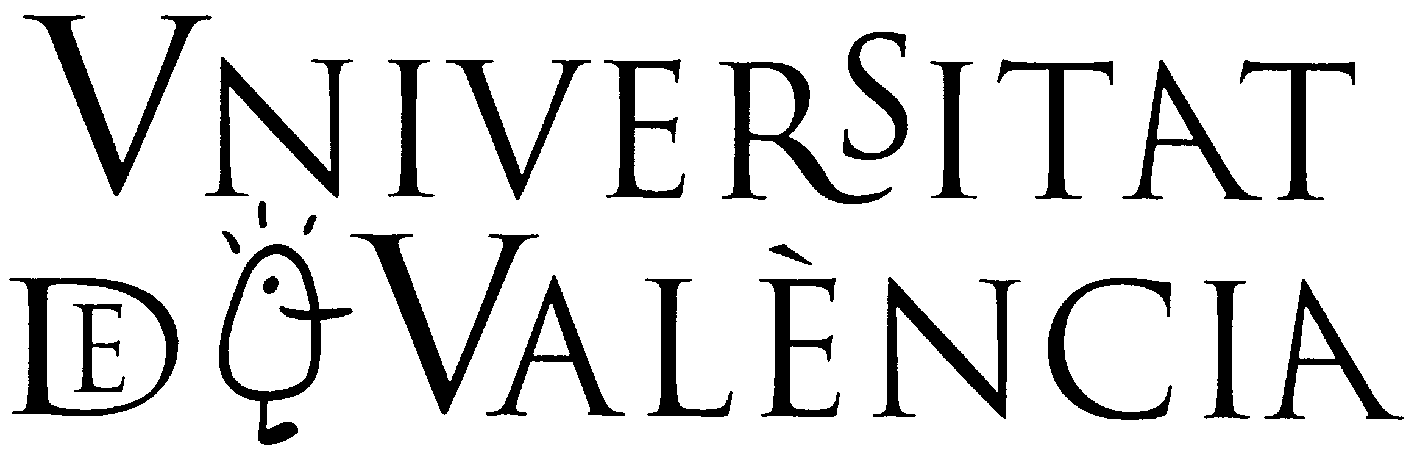 Ayudas para la colaboración en la investigación Curso:      Ayudas para la colaboración en la investigación Curso:      Ayudas para la colaboración en la investigación Curso:      1.- PERSONA SOLICITANTE1.- PERSONA SOLICITANTE1.- PERSONA SOLICITANTE1.- PERSONA SOLICITANTE1.- PERSONA SOLICITANTENombreNombreCorreo: DNI/NIE/Otros: DNI/NIE/Otros: PROPUESTA DE COLABORACIÓNSe entiende por “Propuesta de colaboración” la relación de acciones concretas en que participará la persona beneficiaria dentro de una investigación  que ya se está desarrollando y de la cual forme parte el investigador/a que actúa como supervisor/a.PROPUESTA DE COLABORACIÓNSe entiende por “Propuesta de colaboración” la relación de acciones concretas en que participará la persona beneficiaria dentro de una investigación  que ya se está desarrollando y de la cual forme parte el investigador/a que actúa como supervisor/a.PROPUESTA DE COLABORACIÓNSe entiende por “Propuesta de colaboración” la relación de acciones concretas en que participará la persona beneficiaria dentro de una investigación  que ya se está desarrollando y de la cual forme parte el investigador/a que actúa como supervisor/a.PROPUESTA DE COLABORACIÓNSe entiende por “Propuesta de colaboración” la relación de acciones concretas en que participará la persona beneficiaria dentro de una investigación  que ya se está desarrollando y de la cual forme parte el investigador/a que actúa como supervisor/a.PROPUESTA DE COLABORACIÓNSe entiende por “Propuesta de colaboración” la relación de acciones concretas en que participará la persona beneficiaria dentro de una investigación  que ya se está desarrollando y de la cual forme parte el investigador/a que actúa como supervisor/a.2.- DATOS DE LA PROPUESTA2.- DATOS DE LA PROPUESTA2.- DATOS DE LA PROPUESTA2.- DATOS DE LA PROPUESTA2.- DATOS DE LA PROPUESTAInvestigación a la cual se vincula la colaboración:Investigación a la cual se vincula la colaboración:Investigación a la cual se vincula la colaboración:Investigación a la cual se vincula la colaboración:Investigación a la cual se vincula la colaboración:Investigador/a que supervisará la colaboración:Investigador/a que supervisará la colaboración:Investigador/a que supervisará la colaboración:Investigador/a que supervisará la colaboración:Investigador/a que supervisará la colaboración:Departamento, instituto o ERI al cual está adscrito, a efectos de investigación, quien supervisará la colaboración Departamento, instituto o ERI al cual está adscrito, a efectos de investigación, quien supervisará la colaboración Departamento, instituto o ERI al cual está adscrito, a efectos de investigación, quien supervisará la colaboración Departamento, instituto o ERI al cual está adscrito, a efectos de investigación, quien supervisará la colaboración Departamento, instituto o ERI al cual está adscrito, a efectos de investigación, quien supervisará la colaboración 3.- DESCRIPCIÓN DE LA PROPUESTA DE COLABORACIÓN3.- DESCRIPCIÓN DE LA PROPUESTA DE COLABORACIÓN3.- DESCRIPCIÓN DE LA PROPUESTA DE COLABORACIÓN3.- DESCRIPCIÓN DE LA PROPUESTA DE COLABORACIÓN3.- DESCRIPCIÓN DE LA PROPUESTA DE COLABORACIÓNUtilizad el número de páginas que consideréis necesarioUtilizad el número de páginas que consideréis necesarioUtilizad el número de páginas que consideréis necesarioUtilizad el número de páginas que consideréis necesarioUtilizad el número de páginas que consideréis necesario